TURİZM FAKÜLTESİ DEKANLIĞINAÖğrencinin;       Talep;Gereğini bilgilerinize arz ederim.                                                                                                  İmzaTC Kimlik NoAdı SoyadıÖğrenci NoBölüm/ABDDanışmanAdresTelefon 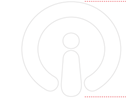 .............................................................................................................................................................................................................................................................................................................................................................................................................................................................................................................................................................................................................................................................................................................................................................................................................................................................................................................................................................................................................................................................................................................................................................................................................................................................................................................................................................................................................................................................................................................................................................................................................................................................................................................................................................................................................................................................................................................................................................................................................................................................................................................................................................................................................................................................................................................................................................................................................................................................................................................................................................................................................................................................................................................................................................................................................................................................................................................................................................................................................................................................................................................................................................................................................................................................................................................................................